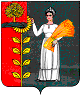 ПОСТАНОВЛЕНИЕАдминистрации сельского поселения Петровский сельсовет Добринского муниципального района Липецкой области Российской Федерации      05.03.2015года                 п.свх.Петровский                                  № 7О подготовке и проведении безаварийного пропуска весеннего паводка в 2015 году на территории сельского поселения Петровский сельсоветВ соответствии с Федеральными Законами Российской Федерации от 12.12.1994 года №68-ФЗ « О защите населения и территорий от чрезвычайных ситуаций природного и техногенного характера» и от 06.10.2003 года №131-Ф3 «Об общих принципах организации местного самоуправления в Российской Федерации», в целях обеспечения своевременной подготовки территорий, осуществления мероприятий по обеспечению безопасности людей на водных объектах, охране их жизни и здоровья, готовности сил и средств для безопасного пропуска паводковых вод, а также в целях сохранности государственного, общественного и личного имущества, материальных и культурных ценностей, снижения возможного ущерба в период весеннего паводка администрация сельского поселенияПОСТАНОВЛЯЕТ:1.Создать	для руководства подготовкой и проведением мероприятий по безаварийному пропуску весеннего паводка противопаводковую комиссию на территории сельского поселения Петровский сельсовет (Приложение №1);2.Утвердить	план мероприятий по подготовке и проведению безаварийного пропуска весеннего паводка ( Приложение №2) и расчет сил и средств, привлекаемых для ликвидации последствий весеннего паводка на территории сельского поседения Петровский сельсовет (Приложение №3).3.Принять	 меры по обеспечению безопасности и своевременному информированию населения, подготовке его возможной эвакуации, организации медицинской помощи и устойчивому функционированию систем жизнеобеспечения.4.Назначить ответственных по наблюдению за прудом, плотиной и дежурную бригаду на период весеннего паводка(приложение №4)5.Контроль	 за исполнением настоящего постановления оставляю за собой.Глава  администрации сельского поселения Петровский сельсовет                                                С.Н.Колгин	Приложение №1 к Постановлению администрации сельского поселения Петровский сельсовет№7 от 05.03.2015г.Глава администрации сельского поселения Петровский сельсовет                                      С.Н.КолгинСОСТАВ противопаводковой  комиссии
сельского поселения Петровский сельсоветПредседатель комиссии:       1.Глава администрации сельского поселения                                                   Петровский сельсовет – С.Н.КолгинЗаместитель председателя комиссии:                          2.Специалист администрации сельского поселения                                             Петровский сельсовет  - Е.А.РудаковаЧлены комиссии:            3.Начальник ОПСП п.свх.Петровский – А.В.Сенегубов                                  4.Уполномоченный участковый инспектор -                                                           А.В.Еремин                                           5.Главный энергетик – В.Г.Хичий                                    6.Главный  инженер ООО «Петровский Агрокомплекс – Н.В.Мищик7.Директор МБОУ СОШ п.Петровский-Е.А.ИсаеваПриложение №2 к Постановлению администрации сельского поселения Петровский сельсовет№7 от 05.03.2015г.     ПЛАНмероприятий по подготовке и проведению безаварийного пропуска весеннего паводка в 2015 году на территории
сельского поселения Петровский сельсовет .Приложение №3                                                                                      к Постановлению № 7  от 05.03.2014г. РАСЧЕТсил и средств, привлекаемых для ликвидации последствий весеннего паводка в 2015 году.1. Янцон В.А.   – Трактор Джон Дир 8310.  2. Сергеев А.П.- Трактор МТЗ  82.1             3. Полунин А.П.  - Машина КАМАЗ    4. Дорофеев А.А .-Машина КАМАЗПриложение №4                                                                                      к Постановлению № 7  от 05.03.2014г. Дежурная бригада на период весеннего паводка1.Гуров Сергей Алексеевич2.Наливкин Николай Николаевич3.Поляков Иван Геннадьевич4.Савушкин Евгений Анатольевич5.Ряшенцев Александр Борисович6.Дронов Николай Александрович7.Шаронин Анатолий Евгеньевич8.Андрейкин Виталий Владимирович9.Чернов Андрей Валерьевич№ п.пМероприятияВремя проведенияОтветственный за проведениеМЕРОПРИЯТИЯ, ПРОВОДИМЫЕ ДО НАСТУПЛЕНИЯ ПАВОДКАМЕРОПРИЯТИЯ, ПРОВОДИМЫЕ ДО НАСТУПЛЕНИЯ ПАВОДКАМЕРОПРИЯТИЯ, ПРОВОДИМЫЕ ДО НАСТУПЛЕНИЯ ПАВОДКАМЕРОПРИЯТИЯ, ПРОВОДИМЫЕ ДО НАСТУПЛЕНИЯ ПАВОДКА1Создать противопаводковую комиссию на территории сельского поселения, разработать план мероприятий по подготовке к безаварийному пропуску весенних паводковых вод и обеспечение контроля за их исполнениемФевральГлава сельского  поселения С.Н.Колгин2Проведение учёта гидротехнических сооружений, мостов, прудов и водохранилищ на территории сельского поселения.Февраль- мартГлава сельского поселения С.Н.Колгин3Обследование населенных пунктов, сельскохозяйственных и других объектов, расположенных в зоне подтопления. Уточнение плана временного отселения жителей, вывоза материальных ценностей, вывода сельскохозяйственных животных. Обеспечение транспортом, питанием, необходимыми коммунальными услугами в местах временного размещения людей.Февраль- мартГлава сельского поселения С.Н.КолгинПротивопаводковая комиссия сельского поселения.4Организация выполнения работ по проверке исправности затворов водопропускных и водосборных сооруженийДо05.03.2015 годаПротивопаводковая комиссия сельского поселения. Глава сельского поселения С.Н.Колгин5Проведение обследования населения в зонах возможного затопления на предмет выявления больных и немощных людей, принятие мер по их отселению или оказанию помощи в местах проживания.До05.03.2015 годаПротивопаводковая комиссия сельского поселения. Медсестра ГУЗ «Добринского МРБ» поликлиники №2 п.Петровский Чернова А.Н.6Уточнение порядка оповещения населения при угрозе затопления, проверка средств связи и оповещения.До15.03.2015гОАО «Центр- Телеком»7Уточнение плана мероприятий по охране общественного порядка на территории сельского поселения.До10.03.2015гУчастковыйинспекторА.В.Еремин8Проверка исправности сетей энергосбережения и при необходимости проведение их ремонта.До15.03.2015гДобринский РЭС9Организация круглосуточного дежурства на территории сельского поселения.На период паводкаПротивопаводковая комиссия сельского поселения.10Организация мониторинга паводковой обстановки и результативности принимаемых мер по предупреждению чрезвычайных ситуаций. Подготовка информации о складывающейся обстановке на территории сельского поселения.На период паводкаПротивопаводковая комиссия сельского поселения.11Организация обеспечения питанием и вещевым имуществом пострадавшего населения и личного состава, привлекаемого для ликвидации ЧС.На период паводкаДобринский «Кооператор».12Поддерживание в готовности сил и средств для ликвидации последствий паводка.На период паводкаПротивопаводковая комиссия сельского поселения.Место нахождения водного объектаОтветственные по наблюдению за прудом, плотинойПруд в с.НовопетровкаГуров Сергей АлексеевичПруд в д.НиколаевкаПоляков Иван ГеннадьевичРека  в с.ВасильевкаРяшенцев Александр БорисовичДронов Николай Александрович2 пруда  в п.свх. ПетровскийШаронин  Анатолий ЕвгеньевичАндрейкин Виталий ВладимировичЧернов Андрей Валерьевич